от 04 сентября 2017 г. № 342О внесении изменений в постановление администрации муниципального образования «Оршанский муниципальный район» от 17 июля 2017 г. № 272 «Об утверждении Реестра муниципальных маршрутов регулярных перевозок на территории муниципального образования «Оршанский муниципальный район» Республики Марий Эл»В соответствии с Федеральным законом от 13.07.2015 N 220-ФЗ                       «Об организации регулярных перевозок пассажиров и багажа автомобильным транспортом и городским наземным электрическим транспортом в Российской Федерации и о внесении изменений в отдельные законодательные акты Российской Федерации», Федеральным законом от 06.10.2003 № 131-ФЗ «Об общих принципах организации местного самоуправления в Российской Федерации», решением Собрания депутатов муниципального образования «Оршанский муниципальный район» от 19.07.2017 г. №186 «Об определении уполномоченного органа местного самоуправления муниципального образования «Оршанский муниципальный район» на осуществление функций по организации регулярных перевозок», постановлением администрации муниципального образования «Оршанский муниципальный район» от 27 декабря 2016 года № 379             «Об утверждении Правил организации регулярных перевозок пассажиров и багажа по муниципальным маршрутам регулярных перевозок на территории Оршанского муниципального района,  администрация муниципального образования «Оршанский муниципальный район» п о с т а н о в л я е т:1. Реестр муниципальных маршрутов регулярных перевозок для осуществления регулярных перевозок по нерегулируемым тарифам на территории муниципального образования «Оршанский муниципальный район» Республики Марий Эл, утвержденный постановлением администрации муниципального образования «Оршанский муниципальный район» от 17 июля 2017 г. № 272, изложить в новой редакции (далее – Реестр муниципальных маршрутов) (приложение №1).2. Разместить Реестр муниципальных маршрутов на официальном сайте администрации муниципального образования «Оршанский муниципальный район» в информационно-телекоммуникационной сети «Интернет».3. Контроль за исполнением настоящего постановления оставляю за собой.4. Настоящее постановление вступает в силу со дня его подписания.Приложение № 1к постановлению  администрацииОршанского муниципального районаот 04 сентября 2017 г. № 342 РЕЕСТР муниципальных маршрутов регулярных перевозок для осуществления регулярных перевозок по нерегулируемым тарифам на территории муниципального образования «Оршанский муниципальный район» Республики Марий Эл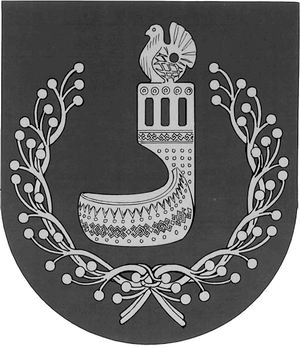 ОРШАНКЕ МУНИЦИПАЛЬНЫЙ РАЙОНЫН АДМИНИСТРАЦИЙЖЕПУНЧАЛАДМИНИСТРАЦИЯОРШАНСКОГО МУНИЦИПАЛЬНОГО РАЙОНАПОСТАНОВЛЕНИЕВрио главы администрации         Оршанскогомуниципального районаИ. МихеевРегистрационный номер маршрута регулярных перевозок (МРП)Порядковый номер МРПНаименование МРП (наименования начального остановочного пункта и конечного остановочного пункта)Вид регулярных перевозокПорядок посадки и высадки пассажировНаименования улиц, автомобильных дорог, по которым предполагается движение ТС между остановочными пунктами по МРПНаименования промежуточныхостановочных пунктов по МРППротяженность МРП, кмВиды, классы и экологические характеристики ТС, которые используются для перевозок по МРП, максимальное количество ТС каждого классаВиды, классы и экологические характеристики ТС, которые используются для перевозок по МРП, максимальное количество ТС каждого классаВиды, классы и экологические характеристики ТС, которые используются для перевозок по МРП, максимальное количество ТС каждого классаВиды, классы и экологические характеристики ТС, которые используются для перевозок по МРП, максимальное количество ТС каждого классаДата начала осуществления перевозок по МРПНаименование, место нахождения юридического лица, фамилия, имя и, если имеется, отчество индивидуального предпринимателя, осуществляющих перевозки по МРПРегистрационный номер маршрута регулярных перевозок (МРП)Порядковый номер МРПНаименование МРП (наименования начального остановочного пункта и конечного остановочного пункта)Вид регулярных перевозокПорядок посадки и высадки пассажировНаименования улиц, автомобильных дорог, по которым предполагается движение ТС между остановочными пунктами по МРПНаименования промежуточныхостановочных пунктов по МРППротяженность МРП, кмВид ТСКласс ТСМаксимальное количество ТС на маршрутеЭкологический класс ТСДата начала осуществления перевозок по МРПНаименование, место нахождения юридического лица, фамилия, имя и, если имеется, отчество индивидуального предпринимателя, осуществляющих перевозки по МРП123456789101112131411Оршанка-Большой Кугланурпо нерегулируемым тарифамтолько в установленных остановочных пунктахОршанка (ул. Советская, ул. Пролетарская),АД «Оршанка-Пектубаево-Новый Торъял»,д. Малая Каракша(ул. Советская),д. Ушаково, с. Кучка, выс. Павловский,д. Праздничата, с. Шулка (ул. Центральная),АД «Лужбеляк-Большой Кугланур», д. Лужбеляк (ул. Дорожная), д. Новолож, с. Красная Речка,д. Большой Кугланур(ул. Центральная)д. Малая Каракша, д. Ушаково, с. Кучка,выс. Павловский,д. Праздничата,с. Шулка, д. Лужбеляк, д. Новолож, с. Красная Речка42,6автобусмалый, средний1Евро 2,3,422Оршанка-Чиркипо нерегулируемым тарифамтолько в установленных остановочных пунктахОршанка(ул. Советская,ул. Пролетарская), АД «Оршанка-Пектубаево-Новый Торъял»,д. Малая Каракша  (ул. Советская),д. Ушаково, с. Кучка, выс. Павловский,АД «Пуялка-Чирки», д. Пуялка, д. Пуялка-Орлово, д. Чирки (ул. Новая)д. Малая Каракша, д. Ушаково, с. Кучка,выс. Павловский, д. Пуялка, д. Пуялка-Орлово21,9автобусмалый, средний1Евро 2,3,433Оршанка-Большая Оршапо нерегулируемым тарифамтолько в установленных остановочных пунктахОршанка(ул. Советская,ул. Большевистская, ул. Стахановская,ул. Палантая),АД «Оршанка-Упша», АД «Малая Орша-Большая Орша»,д. Большая Орша(ул. Школьная)д. Малая Орша5,5автобусмалый, средний1Евро 2,3,444Оршанка-Пуялпо нерегулируемым тарифамтолько в установленных остановочных пунктахОршанка(ул. Советская),АД «Вятка» Р-176, д. Марково(ул. Центральная), д. Ивановка(ул. Сосновая),АД «Вятка» Р-176, д. Ильинка(ул. Дорожная), п. Ильинка, д. Старое Крещено (ул. Зеленая),д. Ошлангер,д. Старое Село,д. Керды (ул. Мира),с. Великополье(ул. Новая),д. Мари-Ернур,Пуял (ул. Новая, ул. Кузьминых)д. Марково, д. Ивановка, сады Ильинка, п. Ильинка, д. Старое Крещено, д. Ошлангер, д. Старое Село, д. Керды, с. Великополье, д. Мари-Ернур36,46автобусмалый, средний1Евро 2,3,455Оршанка-Аппаковопо нерегулируемым тарифамтолько в установленных остановочных пунктахОршанка(ул. Советская,ул. Пролетарская), АД «Оршанка-Пектубаево-Новый Торъял»,д. Малая Каракша(ул. Советская),д. Ушаково, с. Кучка, выс. Павловский,д. Праздничата,с. Шулка (ул. Центральная),АД «Лужбеляк-Большой Кугланур», д. Пеганур, д. Отары (ул. Набережная),д. Кугенер, д. Аппаково (ул. Лесная)д. Малая Каракша, д. Ушаково, с. Кучка, выс. Павловский, д. Праздничата,  с. Шулка, д. Пеганур, д. Отары, д. Кугенер, д. Аппаково33,7автобусмалый, средний1Евро 2,3,466Оршанкапо нерегулируемым тарифамв установленных остановочных пунктах и в любом не запрещенном правилами дорожного движения месте по маршруту регулярных перевозокОршанка (ул. Советская, ул. Калинина, ул. Юбилейная, ул. Палантая, ул. Стахановская, ул. Калинина, ул. Советская, ул. Пролетарская, ул. Пограничная, ул. Гагарина, ул. Пограничная, ул. Крупина, ул. Советская)-8,4автобусМалый, средний1Евро 2,3,4